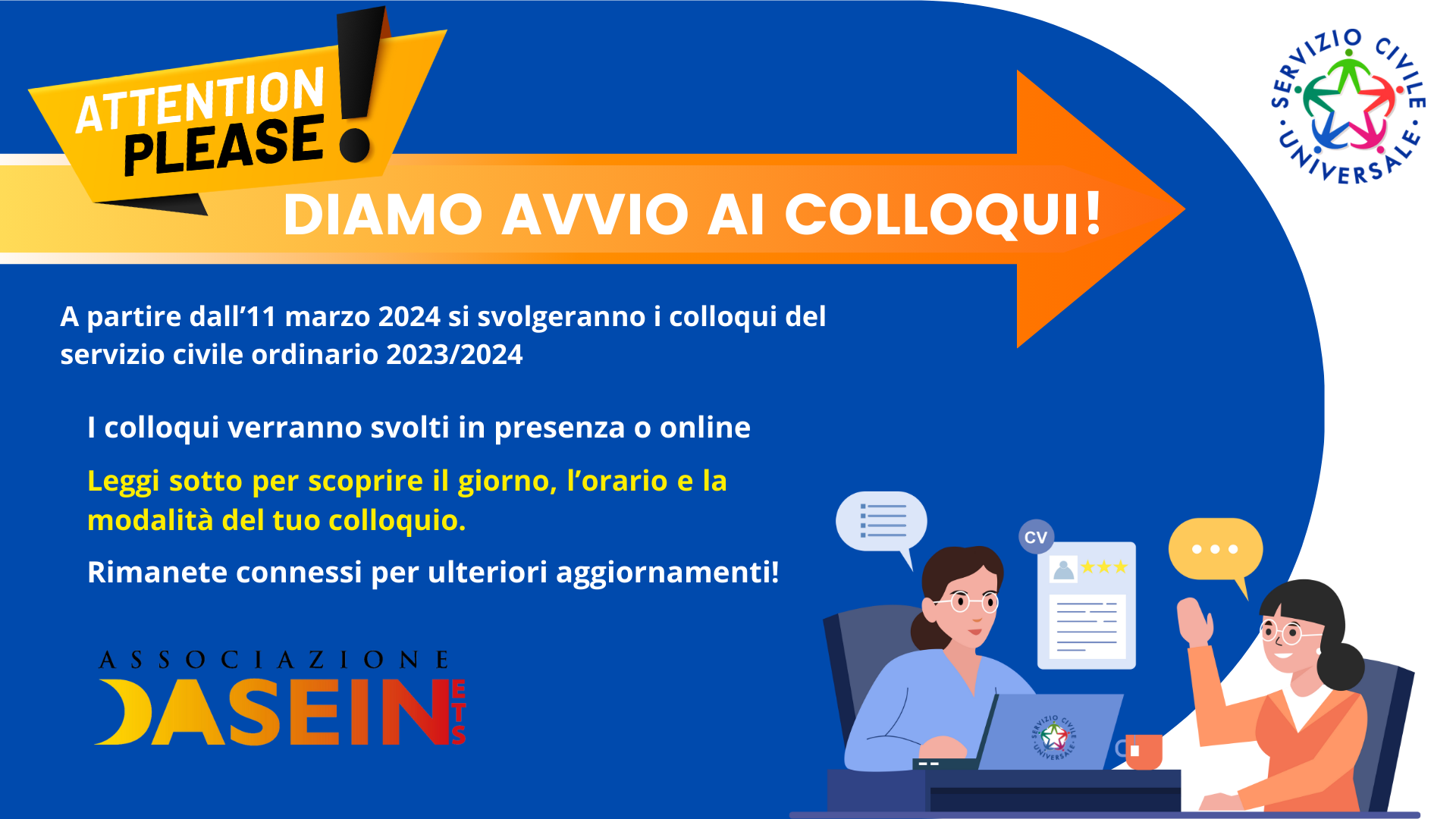 PUBBLICATO IL CALENDARIO COLLOQUI PER LA SELEZIONE DEI VOLONTARI DA IMPIEGARE NEI PROGETTI DI SERVIZIO CIVILE UNIVERSALE NEL PERIODO 2024/2025.COSA FARE PER PREPARARSI AL COLLOQUIO DI SELEZIONE?SEGUITE TUTTE LE ISTRUZIONI RIPORTATE SUL SITO DELL’ASSOCIAZIONE DASEIN         https://www.associazionedasein.it/ Troverete anche la data e l’orario in cui si svolgerà il vostro colloquio.INDICAZIONI UTILI1) La pubblicazione della data dei colloqui avviene almeno 10 giorni prima dell’incontro. Quindi preparatevi in tempo e non il giorno prima!2) “La pubblicazione del calendario ha valore di notifica della convocazione e il candidato che, pur avendo inoltrato la domanda, non si presenta al colloquio nei giorni stabiliti senza giustificato motivo, è escluso dalla selezione per non aver completato la relativa procedura”. Quindi è vostra responsabilità controllare il sito dell’associazione DASEIN.ATTENZIONE Al fine di tutelare la privacy dei candidati, l’associazione DASEIN pubblicherà,al posto del cognome e nome, il numero della domanda riportato nella candidatura (guardate la vostra domanda, il numero lo troverete nella prima pagina in alto a sinistra alla voce RIFERIMENTO DOMANDA).SI RACCOMANDA DI VISITARE IL SITO DELL’ASSOCIAZIONE DASEIN PER LEGGERE LE ISTRUZIONI RELATIVE AI COLLOQUI IN PRESENZA.